Mizoram UniversityProcedure for Preparation of Course Outcome (CO) and Program Outcome (PO)AttainmentProgramme Outcomes (PO)POs are statements about the knowledge and skills the graduate/post graduate of an institution should have. POs deal with the general aspect of Graduation/Post Graduation for a particular programme, and the competencies and expertise a graduate/post graduate will possess after completion of the program. These are broad and cover a wider area than of COs.  Programme Specific Outcomes (PSO)Programme Specific Outcomes (PSOs) are specifically defined outcomes of the programme which the graduates have to acquire by the end of the programme. Course Outcome (CO) They are the resultant knowledge skills the student acquires at the end of a course. It defines the cognitive processes a course provides. It is the statement which indicates, that a student can do after the successful completion of a course. Every Course leads to some Course Outcomes. The CO statements are defined by considering the course content covered in each module of a course. For every course, teacher may prepare six or less course outcomes. The Mizoram University follows the below mentioned structural way to obtain the CO and PO for different programs and courses offered. The Flow Chart is depicted below: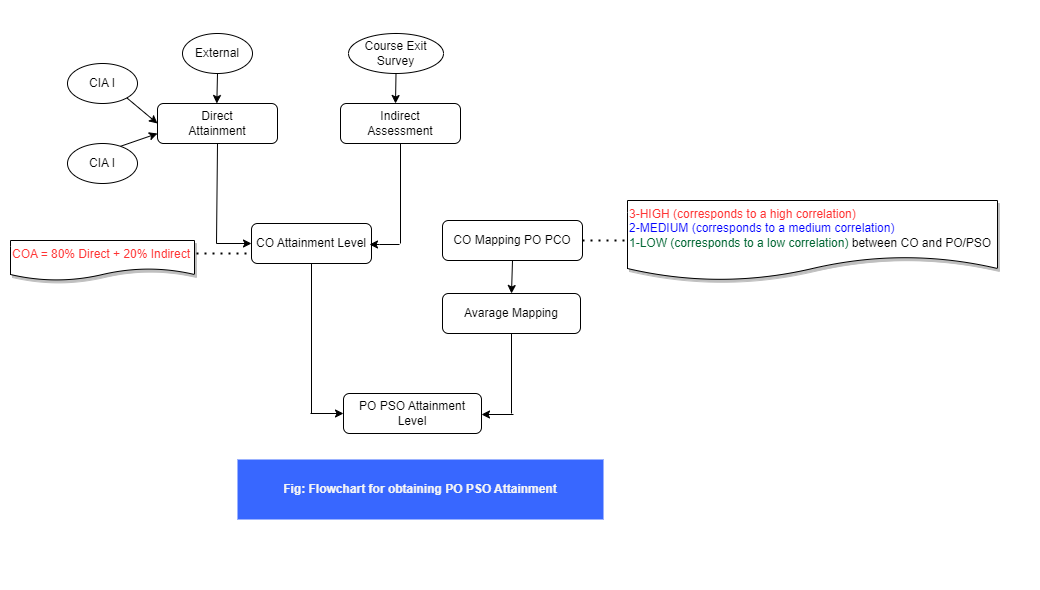 The step-wise procedure is detailed as given below with a simple example: 1: Details of the courses (course name, course code, total student number, semester etc.).COURSE CODE: 21CEPC391			COURSE NAME: Data Structures & Algorithm Laboratory) [2nd year, 3rd semester]			Course Prerequisite: Programming using elementary features of C.			Course Objective: Imparting basic concepts of data structures and algorithms2: Outline of Course Outcomes (COs):				Course outcomes:CO1: Ability to develop skills for designing simple linear and nonlinear data structuresCO2: Ability to understand a systematic approach to organizing, writing and debugging C programsCO3: Ability to solve problems implementing appropriate data structuresCO4: Ability to implement sorting and searching algorithms using relevant data structures3: Outline the Program Outcomes (PO) and Program Specific Outcomes (PSO). Perform the CO mapping with PO and PSO, as illustratively shown in the table.4: Perform the CO mapping with PO and PSO, as shown in the table.Here in the table, ‘3’ corresponds to a high correlation; ‘2’ corresponds to a medium correlation, and ‘1’ corresponds to a low correlation, between CO and PO/PSO.5: Fill in the entries (bold) as suggested in the table for CO attainment calculations.Teacher-in-charge may use more internal assessment tools (assignments/quiz/presentation, etc.).The target (P) is 60% (first division) or as per the requirements of the course and program. Further, the target remains same for direct and indirect assessmentsCO ATTAINMENT CALCULATION6: After filling the details in the last step (P and P/N), assign the attainment levels (3/2/1 according to (P/N) values) based on Direct Assessment 1, Direct Assessment 2, and Indirect Assessment.Attainment levels(3 if more than 80% of students achieved the target / 2 for >70% to 80%and / 1 for>60% to 70%)Direct assessment 1: refers to evaluation through internal assessments, which include Continuous Internal Assessments (C1 and C2) in terms of Internal Assessment Tests, Lab. Assignments, Home Assignments, Class/Assignment Tests, Presentations, quizzes, etc.Direct assessment 2: refers to evaluation through End Semester Examination (ESE)Indirect assessment: refers to the exit feedback survey taken by students/faculty/employers. The exit feedback survey is to be taken up after the end of the semester examination. The exit survey is based on a marking scheme (1-3) for each CO.The course exit survey samples are given below for student/faculty/employer(Note the respective course-in-charge may modify these templates according to the requirements of the course)Sample1: Course Outcome exit survey for studentsSample 2: Course Contents exit survey for students.Sample3: Faculty/Employer SurveyFurther steps to follow for the calculation of Course Outcome attainment (COA) level:Please refer to the first column in the table (in orange) for conventions used (A, B, C, D, and E) for each parameter to calculate COA.A:	Assign the attainment levels (3 for80%; 2 for 70 to <80%;1 for60 to <70%) for Direct Assessment 1, Direct Assessment 2, and Indirect Assessment.B: Attainment based on internal assessment (CIA) = Average of [C1(a) andC2(b)]C: Direct CO Attainment Level (DA) =40%CIA + 60% End-Semester Examination (c)D: Indirect CO Attainment Level (IA)E: Finally, Course Outcome Attainment (COA) level = 80% of DA and 20% of IA7: Based on the Course Objectives Attainment (COA) value as calculated at the end of step 6, perform the PO/PSO Attainment Calculations as shown below:PO/PSO Attainment= COA x M/3 (Refer to Step 6 for COA value)Program Specific Outcomes (PSO)Program Outcomes (PO)PSO1: Insight into various Fields of Information TechnologyPSO2: Understand and resolve Engineering ProblemsPSO3: Ready for Industry, Academics and ResearchPO1: Engineering KnowledgePSO1: Insight into various Fields of Information TechnologyPSO2: Understand and resolve Engineering ProblemsPSO3: Ready for Industry, Academics and ResearchPO2: Problem AnalysisPSO1: Insight into various Fields of Information TechnologyPSO2: Understand and resolve Engineering ProblemsPSO3: Ready for Industry, Academics and ResearchPO3: Development of solutionsPSO1: Insight into various Fields of Information TechnologyPSO2: Understand and resolve Engineering ProblemsPSO3: Ready for Industry, Academics and ResearchPO4: Investigation of Complex ProblemsPSO1: Insight into various Fields of Information TechnologyPSO2: Understand and resolve Engineering ProblemsPSO3: Ready for Industry, Academics and ResearchPO5: Modern Tool UsagePSO1: Insight into various Fields of Information TechnologyPSO2: Understand and resolve Engineering ProblemsPSO3: Ready for Industry, Academics and ResearchPO6: The Engineer and societyPSO1: Insight into various Fields of Information TechnologyPSO2: Understand and resolve Engineering ProblemsPSO3: Ready for Industry, Academics and ResearchPO7: Environment and SustainabilityPSO1: Insight into various Fields of Information TechnologyPSO2: Understand and resolve Engineering ProblemsPSO3: Ready for Industry, Academics and ResearchPO8: EthicsPSO1: Insight into various Fields of Information TechnologyPSO2: Understand and resolve Engineering ProblemsPSO3: Ready for Industry, Academics and ResearchPO9: Individual and Team workPSO1: Insight into various Fields of Information TechnologyPSO2: Understand and resolve Engineering ProblemsPSO3: Ready for Industry, Academics and ResearchPO10: CommunicationPSO1: Insight into various Fields of Information TechnologyPSO2: Understand and resolve Engineering ProblemsPSO3: Ready for Industry, Academics and ResearchPO11: Project Management and FinancePSO1: Insight into various Fields of Information TechnologyPSO2: Understand and resolve Engineering ProblemsPSO3: Ready for Industry, Academics and ResearchPO12: Life-long learningCO Mapping with PO and PSOCO Mapping with PO and PSOCO Mapping with PO and PSOCO Mapping with PO and PSOCO Mapping with PO and PSOCO Mapping with PO and PSOCO Mapping with PO and PSOCO Mapping with PO and PSOCO Mapping with PO and PSOCO Mapping with PO and PSOCO Mapping with PO and PSOCO Mapping with PO and PSOCO Mapping with PO and PSOCO Mapping with PO and PSOCO Mapping with PO and PSOCO Mapping with PO and PSOCOPO1PO2PO3PO4PO5PO6PO7PO8PO9PO10PO11PO12PSO1PSO2PSO3CO122222322CO222221122332CO32222222323CO433331111122332Average2.252.252.251.750.750.250.50.250.250.252232.52.25  3-High                                                            2-Medium                                                  1-Low  3-High                                                            2-Medium                                                  1-Low  3-High                                                            2-Medium                                                  1-Low  3-High                                                            2-Medium                                                  1-Low  3-High                                                            2-Medium                                                  1-Low  3-High                                                            2-Medium                                                  1-Low  3-High                                                            2-Medium                                                  1-Low  3-High                                                            2-Medium                                                  1-Low  3-High                                                            2-Medium                                                  1-Low  3-High                                                            2-Medium                                                  1-Low  3-High                                                            2-Medium                                                  1-Low  3-High                                                            2-Medium                                                  1-Low  3-High                                                            2-Medium                                                  1-Low  3-High                                                            2-Medium                                                  1-Low  3-High                                                            2-Medium                                                  1-Low  3-High                                                            2-Medium                                                  1-LowDirect AssessmentDirect AssessmentDirect AssessmentDirect AssessmentDirect AssessmentDirect AssessmentDirect AssessmentDirect AssessmentIndirect AssessmentIndirect AssessmentInternalInternalInternalInternalInternalInternalExternalExternalIndirect AssessmentIndirect AssessmentC1C1C2ESEESECourse Exit SurveyCourse Exit SurveyNumber of students who have scored more than the target (P)(Target is 60%)PPPPercentage of students who have achieved the target = (P/N)x100(N is the number of students who appeared inthe exam)(P/N)x100(P/N)x100(P/N)x100(P/N)x100Attainment Level(3 for 80, 2 for 70 %, 1 for 60, 0 for <60%)a =b =c=d=Attainment based on internal assessment (CIA) = Average of (a and b);Attainment based on internal assessment (CIA) = Average of (a and b);Attainment based on internal assessment (CIA) = Average of (a and b);Attainment based on internal assessment (CIA) = Average of (a and b);Attainment based on internal assessment (CIA) = Average of (a and b);CIA=Direct CO Attainment Level (DA) =40%CIA + 60% End-Term (c) ;Direct CO Attainment Level (DA) =40%CIA + 60% End-Term (c) ;Direct CO Attainment Level (DA) =40%CIA + 60% End-Term (c) ;Direct CO Attainment Level (DA) =40%CIA + 60% End-Term (c) ;Direct CO Attainment Level (DA) =40%CIA + 60% End-Term (c) ;DA=Indirect CO Attainment Level (IA) (based on Exit Survey (d));Indirect CO Attainment Level (IA) (based on Exit Survey (d));Indirect CO Attainment Level (IA) (based on Exit Survey (d));Indirect CO Attainment Level (IA) (based on Exit Survey (d));IA=80 % of DA80 % of DA80 % of DA80 % of DA80 % of DA20 % IA20 % IA20 % IA20 % IA20 % IACO Attainment Level (COA) = 80 % DA+ 20 % IA;CO Attainment Level (COA) = 80 % DA+ 20 % IA;CO Attainment Level (COA) = 80 % DA+ 20 % IA;CO Attainment Level (COA) = 80 % DA+ 20 % IA;CO Attainment Level (COA) = 80 % DA+ 20 % IA;COA=LevelPercentage achieved by students380270 to <80%160 to <70%0<60%Course OutcomeCourse Outcome0 (Very Low)1(Low)2(Moderate)3(High)CO1Ability to develop skills for designing simple linear and nonlinear data structuresCO2Ability to understand a systematic approach to organizing, writing and debugging C programsCO3Ability to solve problems implementing appropriate data structuresCO4Ability to implement sorting and searching algorithms using relevant data structuresQuestions0 (Very Low)1(Low)2(Moderate)3(High)Quality of the Course ContentRelevance of the textbook to this courseWere the lectures clear/well organized and presented at a reasonable pace?Did the lectures stimulate you intellectually?Are the assignment/lab experiment procedures clearly explained?Questions0 (Very Low)1(Low)2(Moderate)3(High)Satisfaction with the caliber of the graduatesCourses are relevant to the organization’s vision and missionSatisfaction with the speed at which course content is being adapted to meet changing industrial needsRelevant subject or discipline knowledgeQuality of employability skills and attributesThe satisfaction that graduates are learning the right skillsDirect AssessmentDirect AssessmentDirect AssessmentDirect AssessmentDirect AssessmentDirect AssessmentDirect AssessmentDirect AssessmentDirect Assessment 1 (Internal; CIA)Direct Assessment 1 (Internal; CIA)Direct Assessment 1 (Internal; CIA)Direct Assessment 1 (Internal; CIA)Direct Assessment 1 (Internal; CIA)Direct Assessment 1 (Internal; CIA)Direct Assessment 2 (ESE)Direct Assessment 2 (ESE)C1C1C2ESEESECourse Exit SurveyCourse Exit SurveyNumber of students who have scored more than the target (P)(Target is 60%) 19152218Percentage of students who have achieved the target = (P/N)x100(N is the number of students who appeared inthe exam)2576256025802572AAttainment Level(3 for >80%, 2 for >70%, 1 for> 60%)a =2b =1c=2d=2BAttainment based on internal assessment (CIA) = Average of (a and b);Attainment based on internal assessment (CIA) = Average of (a and b);Attainment based on internal assessment (CIA) = Average of (a and b);Attainment based on internal assessment (CIA) = Average of (a and b);Attainment based on internal assessment (CIA) = Average of (a and b);CIA=1.5CDirect CO Attainment Level (DA) =40%CIA + 60% End-Semester (c) ;Direct CO Attainment Level (DA) =40%CIA + 60% End-Semester (c) ;Direct CO Attainment Level (DA) =40%CIA + 60% End-Semester (c) ;Direct CO Attainment Level (DA) =40%CIA + 60% End-Semester (c) ;Direct CO Attainment Level (DA) =40%CIA + 60% End-Semester (c) ;DA=1.8= 0.4x1.5+0.6x2=1.8= 0.4x1.5+0.6x2=1.8= 0.4x1.5+0.6x2=1.8DIndirect CO Attainment Level (IA) (based on Exit Survey (d));Indirect CO Attainment Level (IA) (based on Exit Survey (d));Indirect CO Attainment Level (IA) (based on Exit Survey (d));Indirect CO Attainment Level (IA) (based on Exit Survey (d));IA=280 % of DA80 % of DA80 % of DA80 % of DA80 % of DA80 % of DA=1.4420 % IA20 % IA20 % IA20 % IA20 % IA20 % IA=0.4ECO Attainment Level (COA) = 80% DA + 20% IACO Attainment Level (COA) = 80% DA + 20% IACO Attainment Level (COA) = 80% DA + 20% IACO Attainment Level (COA) = 80% DA + 20% IACO Attainment Level (COA) = 80% DA + 20% IACO Attainment Level (COA) = 80% DA + 20% IA=1.84COPO1PO2PO3PO4PO5PO6PO7PO8PO9PO10PO11PO12PSO1PSO2PSO3CO122222322CO222221122332CO32222222323CO433331111122332Average2.252.252.251.750.750.250.50.250.250.252232.52.25PO Attainment CalculationsPO Attainment CalculationsPO Attainment CalculationsPO Attainment CalculationsPO Attainment CalculationsPO Attainment CalculationsPO Attainment CalculationsPO Attainment CalculationsPO Attainment CalculationsPO Attainment CalculationsPO Attainment CalculationsPO Attainment CalculationsPO Attainment CalculationsPO Attainment CalculationsPO Attainment CalculationsPO Attainment CalculationsPO1PO2PO3PO4PO5PO6PO7PO8PO9PO10PO11PO12PSO1PSO2PSO3Average Mapping (M)2.252.252.251.750.750.250.50.250.250.252232.52.25PO / PSOAttainment Level*1.381.381.381.070.460.150.300.150.150.151.221.221.841.531.38* = COA x M/3 (Refer to Step 6 for COA value)* = COA x M/3 (Refer to Step 6 for COA value)* = COA x M/3 (Refer to Step 6 for COA value)* = COA x M/3 (Refer to Step 6 for COA value)* = COA x M/3 (Refer to Step 6 for COA value)* = COA x M/3 (Refer to Step 6 for COA value)* = COA x M/3 (Refer to Step 6 for COA value)* = COA x M/3 (Refer to Step 6 for COA value)* = COA x M/3 (Refer to Step 6 for COA value)* = COA x M/3 (Refer to Step 6 for COA value)* = COA x M/3 (Refer to Step 6 for COA value)* = COA x M/3 (Refer to Step 6 for COA value)* = COA x M/3 (Refer to Step 6 for COA value)* = COA x M/3 (Refer to Step 6 for COA value)* = COA x M/3 (Refer to Step 6 for COA value)* = COA x M/3 (Refer to Step 6 for COA value)